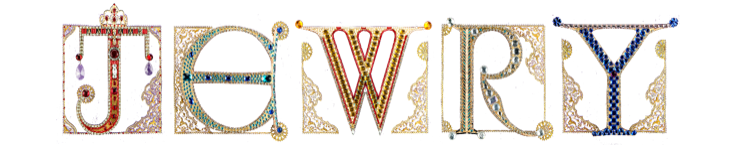                                                                     Christmas MenuBitesPlease select 4 bites of your choice for £15 per head (any additional bites are £4.50 per head) Meat Bites- Steak patty with Monterey Jack, fire work relish and paprika mayo served in a brioche bun - Mini Christmas dinner – Roast Turkey with pork and sage stuffing and smoked bacon with a rich white wine jus all served in a scooped out roasted Jersey Royal – fabulous!- Seared sirloin thinly sliced in mini Yorkshire puddings with watercress pesto and horseradish cream- The Dog - Cumberland sausages served in soft finger rolls with ketchup and American mustardFish Bites-Margarita infused gravlax served on warm blinis with lime crème fraiche-Absinth flambéed tiger prawns with a fennel seed and cream sauce for drizzling-Surf and turf – crab salad with chili and lime served on our famous pork crackling!Vegetarian Bites-Deep fried Camembert with port and cranberry confit-Spring onion and sweet potato bhaji with yoghurt and mint for dipping-Caramelized figs served on crostini with goat's cheese and a sweet red onion jamDessert Bites-Mini Christmas pies with a rich aged fruit and brandy filling – served with whipped brandy cream-Dark chocolate brownies with maca and guarana-Hazelnut meringues with chestnut cream and blueberriesChristmas BowlsPlease select 3 of our Bowls for £22 per head (any additional bowls are £7.50 each) Meat Bowls-Steak, mushroom and ale slow cooked for 12 hours with red wine - served with creamy mash potatoes-Chicken and leek cooked in the pot with cream and white wine served with crushed potatoes-Lamb tagine cooked with green olives and preserved lemons served on coriander - saffron couscous and our signature red pepper and rose water harissa-Pho - Honey and soy slow roasted pork and mushrooms served with fragrant Vietnamese chicken broth with rice noodles- Mini Christmas dinner with turkey and ALL the trimmingsFish Bowls-Tiger prawn tempura with frites and red chili and lime mayo-Fish Pie- Swordfish in a spicy roasted cherry tomato sauce, with chickpeas, raisins and ginger, served with coriander, lemon and parsley couscous-Ramen noodles with Teriyaki salmon, book choy and bean sprouts, served with miso broth.Vegetarian Bowls- Vegetarian chocolate bean chili with brown rice, avocado and sour cream-Christmas nut and cranberry roast with sweet potato mash and red wine jus-Mushroom risotto - the best - with parmesan shavings and wild rocket-Soy and honey glazed tofu with lime and soy rice noodles with spring onion and gingerChristmas Bowls Served in 10oz palm leaf bowls with re-cycled wooden cutlery. Circulated serviceChristmas Abundant FeastsPlease select two mains, two sides, two veggies and one desert for £40 per head (any additional dishes will be £10 per head) Mains-Free range Turkey stuffed with Winter berries and chestnuts served with a port wine jus- Orange and Cranberry glazed salmon fillet with pomegranate salsa-Slow roasted rosemary and garlic lamb leg, with a port wine jus - Caramelized red onion, goats’ cheese and trio pepper tart with basil pesto (V) Sides-Creamy potato mash with cream, butter and parsley-Camargue red rice with sweet potato, whole roasted garlic and parsley-The Jewry’s famous mac & cheese Vegetables-Red cabbage with blackcurrant and apple- Honey roasted carrots and fine green beans- Roasted root vegetables with garlic and rosemary- Baby sprouts with pancetta and chestnuts-Power green and rainbow vegetables dressed with apple cider and coarse grain mustard dressingDesserts-Christmas puddings with hot brandy sauce-Hazelnut meringues with chestnut cream and blueberries-Chocolate Grenache yule log with fresh creamPresented beautifully on multi levelled platters, Served with palm leaf plates and wooden cutlery